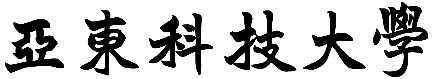 醫務管理系學生實習回函表日期：　年　月　日本表煩請於111/10/12(三)前mail回覆。若有任何問題，可與實習負責人連絡，感謝您的協助與幫忙。聯絡人：陳秋君，電話：02-7738-8000分機6202。實習機構名稱校方申請人數初次調查：　人初次調查：　人初次調查：　人機構最多可提供之實習人數機構最多可提供之實習人數實習部門及實習人數□不同部門，以輪調方式進行實習。□固定部門進行實習(請續填下方)部門:___________/___人   　部門:____________/___人部門:___________/___人   　部門:____________/___人□不同部門，以輪調方式進行實習。□固定部門進行實習(請續填下方)部門:___________/___人   　部門:____________/___人部門:___________/___人   　部門:____________/___人□不同部門，以輪調方式進行實習。□固定部門進行實習(請續填下方)部門:___________/___人   　部門:____________/___人部門:___________/___人   　部門:____________/___人□不同部門，以輪調方式進行實習。□固定部門進行實習(請續填下方)部門:___________/___人   　部門:____________/___人部門:___________/___人   　部門:____________/___人□不同部門，以輪調方式進行實習。□固定部門進行實習(請續填下方)部門:___________/___人   　部門:____________/___人部門:___________/___人   　部門:____________/___人□不同部門，以輪調方式進行實習。□固定部門進行實習(請續填下方)部門:___________/___人   　部門:____________/___人部門:___________/___人   　部門:____________/___人實習費用及支付方式【請提供詳細計算方式，如每人每月實習費用】□開立支票-請提供抬頭：□匯款-請提供戶名及帳號：【請提供詳細計算方式，如每人每月實習費用】□開立支票-請提供抬頭：□匯款-請提供戶名及帳號：【請提供詳細計算方式，如每人每月實習費用】□開立支票-請提供抬頭：□匯款-請提供戶名及帳號：【請提供詳細計算方式，如每人每月實習費用】□開立支票-請提供抬頭：□匯款-請提供戶名及帳號：【請提供詳細計算方式，如每人每月實習費用】□開立支票-請提供抬頭：□匯款-請提供戶名及帳號：【請提供詳細計算方式，如每人每月實習費用】□開立支票-請提供抬頭：□匯款-請提供戶名及帳號：實習合約□ 機構提供合約格式　　　　□ 依校方合約格式□ 機構提供合約格式　　　　□ 依校方合約格式□ 機構提供合約格式　　　　□ 依校方合約格式□ 機構提供合約格式　　　　□ 依校方合約格式□ 機構提供合約格式　　　　□ 依校方合約格式□ 機構提供合約格式　　　　□ 依校方合約格式實習連絡人姓名職稱職稱連絡方式電話:電話:電子郵件:電子郵件:電子郵件:電子郵件:實習當日報到資訊報到時間：報到時間：報到地點：報到地點：報到地點：報到地點：學生報到需繳付資料實習手冊成績單成績單學生報到需繳付資料實習公文照片(　 吋/ 　張數)照片(　 吋/ 　張數)學生報到需繳付資料身分證明文件保險證明保險證明學生報到需繳付資料學生證體檢報告(請於備註說明體檢必要項目)體檢報告(請於備註說明體檢必要項目)備註